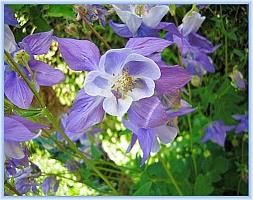 Oproep van de geest van liefde - verspil  geen levensenergieIn jou, de hemelse heraut van de aardse aanwezigheid, openbaart zich opnieuw mijn universele geest van liefde in de Ik Ben en verwelkomt jou en alle hartelijke mensen die openstaan voor verdere druppels liefde uit mijn hemelse bron van wijsheid. Vandaag ontvang je mij in je innerlijke wezen rechtstreeks via een uiterst gevoelig subtiel energie- en contactkanaal dat bestaat tussen mij in de hemelse oorspronkelijke centrale zon en de levenskern van alle wezens in de hele schepping tot in alle eeuwigheid. Mijn boodschapcommunicatie in spirituele beelden stroomt nu vanuit jullie zielenkern via de sterk roterende bewustzijnscentra in jullie spiritueel open menselijk bewustzijn en wordt daarbij begeleid door twee zuivere hemelwezens. Zij zorgen ervoor dat mijn overgebrachte boodschap in uw bovenbewustzijn aankomt in uw moedertaal, grotendeels in de juiste zin.  Voorwaar, elke dag in deze tegendraadse wereld is zeer kostbaar voor die mensen die zich dagelijks op één lijn stellen met mij, de universele geest van liefde in de Ik Ben, en zich van harte inspannen om hun spirituele kennis - die rechtsregels en levenskenmerken van zuivere wezens bevat, die zij uit mijn hemelse boodschappen hebben geleerd - geleidelijk in praktijk te brengen, zonder fanatisme, maar met innerlijke ernst. Zo worden zij niet alleen vrijwillige overwinnaars van hun onaantrekkelijke karaktereigenschappen, maar ook zelfstandige herprogrammeurs op de hartelijke hemelse eigenschappen en bovendien innerlijke dwalers naar het heerlijke, zonnige en gevarieerde hemelse leven dat eens van hen was.  Wie zich nu in de laatste aardse levensfase, waarin de duistere diep gevallen wezens zich uitleven in hun zelfgeschapen wereld van valsheid, hartelijk op mij, de innerlijke geest van liefde, wil afstemmen en bovendien vaker met mij in zijn innerlijk in verbinding treedt, zal overvloedige gaven ontvangen van mijn energiebron, de hemelse oorspronkelijke centrale zon. Mijn kracht van liefde is beschikbaar voor ieder mens, ongeacht tot welke nationaliteit, welk ras hij behoort of welke wereld- of levensbeschouwing hij thans nog als juist beschouwt.  Jullie mensen weten dat ik, in mijn grootste Alheidshart, altijd toegankelijk ben voor elk kosmisch wezen dat zich tot mij richt en om verschillende redenen met mij communiceert in de subtiele taal van het hart - die ooit door de hemelse wezens aan mij werd doorgegeven toen ik werd geschapen - ongeacht of het in het zuivere Wezen leeft of in de werelden van de zondeval, omdat mijn barmhartige bewustzijn in de Oorspronkelijke Centrale Zon voor alle eeuwigheid voortdurend op deze manier is georiënteerd. Helaas zijn de meeste mensen vandaag de dag met hun geïncarneerde ziel niet meer in staat om mijn liefdeskrachten in zichzelf op te roepen, laat staan mijn liefdesstromen gelukzalig in zichzelf te voelen, omdat zij elke dag overwegend in de tegengestelde wereldtrilling leven zonder er bij stil te staan dat zij daardoor steeds meer energie tekort komen. Zij hebben het grote gebrek aan energie aan zichzelf te wijten, of liever, zij hebben elke dag minder levensenergie tot hun beschikking omdat zij geen belangstelling hebben voor een hartelijke communicatie met mij, hoewel velen van hen godsdienstig of spiritueel georiënteerd zijn. Hun geestelijke kortzichtigheid en wereldsgezindheid verhindert hen meer energie op te doen, die ik hun graag uit mijn hemelse bron van liefde zou willen overdragen voor hun welzijn en gezondheid. Nu richt ik, de onpersoonlijke geest van liefde in de Ik Ben, mij uit goddelijke ernst tot de innerlijke mensen, die door hun overwerkzaamheid vaak vergeten meermalen per dag met mij in hun innerlijk in geestelijk contact te treden. Sommige mensen menen ten onrechte dat zij door hun vele bezigheden en hulpverlening een goede indruk op hun medemensen moeten maken, of dat zij als bijzonder ijverige en hulpvaardige mensen worden beschouwd, waardoor zij zichzelf onbewust opheffen.  Sommigen menen ten onrechte dat Ik, de universele geest van liefde, hen na hun aardse leven voor hun vele diensten aan bekende mensen beloon met extra energieën en hen daarbij ook nog prijs geef. Dat zal ik niet doen, want de meeste van hun diensten aan hun medemensen waren niet onzelfzuchtig en zij werden onbewust opgetild met eenpolige energieën uit de wereld van de zondeval, dat wil zeggen, met vlei- of lof-energieën en met geschenken van mensen uit de zondeval. Met hun meestal nog onbewust egoïstisch gedrag hebben zij zichzelf op aarde al beloond. Dit is de trieste conclusie bij mensen en hun zielen die nog niet goed begrepen hebben wat het betekent om onbaatzuchtig en zonder bijbedoelingen een klein steentje bij te dragen voor andere mensen.  Als je iemand wilt helpen, ga dan bij jezelf na of je intentie werkelijk onbaatzuchtig is, want de hemelse onbaatzuchtigheid van zuivere wezens bevat geen verwachting. Als de hemelse wezens een wezen hebben geholpen vanuit hun oprechte mededogen en innerlijke band, dan zullen zij nooit lof of geschenken van hem willen ontvangen, omdat hun onzelfzuchtige lichtbewustzijn daarvan vrij is.  Ik vraag u ook, om uw levensenergie te sparen, ernstig en vooruitziend na te denken over wie u wilt helpen, want veel mensen uit de zaak zeuren graag en hebben medelijden met zichzelf en geven daardoor een vals beeld van hun financieel goede situatie in het leven. Zij verhullen zich door te klagen, omdat zij heel goed weten dat zij altijd goedhartige mensen zullen vinden die uit medelijden bereid zijn om hen te helpen, bijvoorbeeld in hun huis of om andere dingen voor hen te doen, ook al zouden zij voor hulp kunnen betalen of zouden zij deze klusjes en boodschappen zelf kunnen doen.  Waarlijk, vele goedwillende mensen die gebukt gaan onder een helperssyndroom trappen hierin en dit zal op een dag een negatieve uitwerking op hen hebben, omdat zij door hun vele onnodige helpers zo verzwakt zijn dat zij vervolgens vatbaar worden voor allerlei ziekten. Ik, de hemelse geest van liefde, wil dit voor jullie zelfbescherming voorkomen en daarom geef Ik jullie vele wenken om je te bedenken of jullie te waarschuwen je kostbare levensenergie niet te verspillen aan onnodige hulp. Aangezien jullie momenteel leven in een wereld met steeds minder energie, waar de elementaire deeltjes afnemen in trilling en minder energiek worden, wordt er steeds minder energie overgedragen aan de natuur vanuit de aarde, vanuit de elementen van water en lucht. Daarom krijgt u steeds minder energie uit uw dagelijks voedsel en uit de elementen. Dit gebeurt elke dag meer en meer omdat de wereldtrilling snel afneemt als gevolg van vele negatieve invloeden van buitenaf en afstotingen van afwijkende mensen. Dit is tragisch voor de mensen, vooral de ouderen onder u, omdat hun cellen energetisch veel sneller afbreken dan het geval is bij vitale jonge mensen. De uitputting van energie in voeding, evenals in natuurlijke geneesmiddelen en supplementen, zal spoedig levensbedreigende gevolgen hebben voor ernstig zieke mensen die voor een goede genezing afhankelijk zijn van deze extra bron van energie en de levensopbouwende bestanddelen daarvan. Nu echter krijgen de cellen in energienood minder energie, hoewel zij absoluut een grotere hoeveelheid nodig hebben van binnenuit en van buitenaf. Daarom adviseer ik jullie, jullie hemelse repatrianten, om je bewustzijnsenergieën goed te beheren, want dat is voor iedereen in deze aardse fase heel belangrijk. Daarom vraag Ik u geen kostbare levensenergie te verspillen aan onnodige hulp, want u hebt ze nodig voor uw dagelijkse boodschappen, taken en plichten of in uw beroep, zodat uw bestaan gewaarborgd is. Weegt u alstublieft altijd van tevoren af en luistert u naar wat uw gevoel u zegt, of het echt nodig is om iemand te helpen. Denk er diep over na, want ik adviseer en vraag je om verstandig te handelen voor een goede energievoorziening van je fysieke lichaam. Als je iemand wilt helpen, bedenk dan van tevoren of het echt nodig is of dat je sterk beheerst wordt door je helpersyndroom. Als het een langlevend helper-syndroom is, dan bevat het nog steeds een egoïstisch programma dat in je ziel en in het menselijk boven- en onderbewustzijn is opgeslagen en je niet in staat stelt anders te handelen. Als u nu uw verkeerde gedrag erkent, vraag u dan in een rustige levensfase af welke redenen u beheersen om bepaalde mensen steeds weer te helpen of welk motief u daartoe aanzet. Dit is zeer beslissend voor u in de laatste fase van deze wereld, waarin u niet lang meer te leven hebt, deels door gebrek aan energie of omdat het menselijk leven op de planeet Aarde spoedig niet meer zal bestaan. Overweeg zorgvuldig of het niet beter zou zijn uw levensenergieën goed te beheren om u overdag beter te voelen en uw taken en plichten met vreugde te kunnen vervullen, zonder sterke vermoeidheid. Mijn geest van liefde geeft u slechts raad ter overweging, maar u beslist zelf of u er hartelijk voor openstaat of het afwijst.  Sommige geestelijk openhartige mensen die op zoek zijn naar de hemelse waarheid en diepgaande uitleg van mijn geest van liefde over herauten zouden graag van mij willen weten wat de werkelijke oorzaken zijn dat sommige God-gelovige mensen vandaag de dag nog steeds nietsvermoedend leven met een helper-syndroom. Het was niet Ik, de onpersoonlijke Liefde-Geest in de Ik Ben, die zo'n lijdend zaadje plantte in hun zielsmenselijk bewustzijn, dat ook de fanatieke overijverigheid bevat. Nu zul je van mij leren wie het echt was en hoe het tot stand kwam. Ik zal u inlichten en u in grote lijnen de redenen beschrijven die ver teruggaan in de geschiedenis van de mensheid. Maar ik vraag jullie om mijn goddelijke taal van openbaring met je innerlijke zielenhart te ontvangen, dan zul je het niet letterlijk vatten, maar alleen betekenisvol en spiritueel vooruitziend. Waarlijk, duizenden jaren geleden werden godsdiensten gesticht in opdracht van grote heersers in deze wereld, opdat de onderdanige mensen niet in de verleiding zouden komen zich te verzetten tegen hun macht en onrechtvaardige eerbetuigingen door middel van strenge leefregels - zogenaamd door mij gegeven via verlichte mensen. De wrede heersers gaven onderdanige mensen die hen vertrouwd waren opdracht religieuze geschriften samen te stellen waarin ik, de hemelse geest van liefde, enerzijds liefdevol en barmhartig moest verschijnen, anderzijds straffend, wrekend en kastijdend als een hemelse heerser persoon, zodat de God-gelovigen bang voor mij zouden zijn als zij een of meer religieuze voorschriften overtraden.  Welnu, de heersers van die tijd gaven de leiders die zij hadden gekozen, met bedrog de opdracht een godsdienst te stichten. Zij maakten hun onderdanen bekend dat ik hen als dienaren van God had uitgekozen om een wereldgodsdienst te stichten en dat de gelovigen nu zouden leren hoe zij konden terugkeren naar het koninkrijk der hemelen. Zo begon de grote godsdienstige ramp in deze wereld voor de goedmoedige mensen van de zondeval, wier zielen nog niet zo laag waren gevallen als de wereldse en godsdienstige arrogante, overheersende leiders.  De godsdienstige leiders van die tijd, die altijd samenwerkten met de grote heersers, lieten onderdanige, God-gelovige mensen opleiden tot priesters, die dan optraden als bemiddelaars tussen hen en het godsdienstige volk. Toen de godsdienstige geschriften waren vervaardigd en de inhoud ervan in de preken aan de godgelovigen was aangeprezen als de onherroepelijke goddelijke waarheid over priesters, riepen zij de godsdienstige mensen herhaaldelijk op zich in te zetten voor de verspreiding van hun godsdienstige leer. Daartoe werden later monniken opgeleid in kloosters en uitgezonden als missionarissen over de hele wereld. Ter bescherming plaatste de toenmalige heerser een groot leger soldaten onder hun bevel, die samen met de monniken met wrede methoden ongelovige of anderszins religieus georiënteerde mensen in verre landen tot hun geloofsovertuiging moesten dwingen - dit alles gebeurde naar verluidt volgens mijn inspiratie en instructie. Telkens weer werden de godsdienstige mensen door de priesters verzocht voor God en hun godsdienstige leer op te komen en offers te brengen, maar ook om hun naaste opofferingsgezind te dienen - zogezegd weer volgens mijn instructie. Er kwam geen einde aan de insinuaties tegen mijn geest van liefde, want zij wisten precies hoe zij mensen gehoorzaam konden maken, die zelfs bereid waren hun leven op te offeren om mij, de geest van liefde, te behagen met hun dienst aan de naaste en de verbreiding van de godsdienstige leer. Zij kregen van de priesters de volgende valse verklaring te horen: "Als godsdienstige mensen zich opofferen in dienst van hun naaste en ook voor hun God, dan zouden zij na hun leven uit dankbaarheid door Hem worden opgenomen in het koninkrijk der hemelen als beloning."  Met zo'n misleidende uitspraak, een van de talloze die mij, de hemelse geest van liefde, worden toegedicht, is de priesterkaste er duizenden jaren geleden in geslaagd de goedhartige, religieus gebonden mensen in een helper-syndroom te drijven, zodat deze diepgewortelde psychische helper-opslag met fanatieke overijver hun ziel steeds weer aantrok tot wedergeboorte in deze duistere, levensgevaarlijke wereld, waar hen weer nieuw hartzeer wachtte.  Waarlijk, de goedhartige geloovigen in God, die sterk gedreven werden door hun helper-syndroom, hebben zich bij hunne talrijke hulpacties tot op het punt van volkomen lichamelijke uitputting ingespannen, waardoor sommigen ernstig ziek werden en hun leven voortijdig eindigde. Door de misleidende uitspraken van vele priesters hebben talloze God-gelovige mensen en hun zielen tot in uw aardse tijd veel hartzeer geleden, waaraan maar geen einde lijkt te komen, omdat de God-gelovige mensen die gebukt gaan onder het helper-syndroom, door hun geestelijke onwetendheid niet vermoeden wat de werkelijke oorzaak is. Dat de mensen bedrogen en misleid worden, is al lang de bedoeling van de meedogenloze, destructieve zondebokken, die nu vanuit hun gestoordheid deze wereld in het verderf storten.  Ik verzoek nu de goedwillende mensen die zijn gevallen voor de vroegere religieuze valse beweringen, nu geestelijk te ontwaken en zich te herbezinnen, zodat zij eindelijk vrij worden van hun helper-syndroom. Ik wens dit zo veel voor hen en hun zielen!  Ik geef jullie goedhartige mensen nog een raad die jullie kan helpen om meer energie te krijgen, maar ook om geestelijk sneller volwassen te worden.  Welnu, veel spiritueel georiënteerde mensen hebben nog niet gemerkt dat zij vaak in een gespreksronde of aan de telefoon communiceren zonder onderbreking, als een waterval. Zij moeten ervan uitgaan dat hun vrij snelle spreken zonder pauze tussendoor altijd alleen maar opborrelt uit hun geest of wordt opgeroepen vanuit hun bovenbewustzijn. Vanuit mijn hemelse gezichtspunt krijgen zij met zo'n manier van spreken geen verbinding met hun innerlijke ziel. Dit betekent niets goeds voor geestelijk georiënteerde mensen, omdat zij op deze wijze hun ziel niet de gelegenheid geven om in het menselijk bewustzijn te communiceren, maar ook niet om vanuit mijn geest van liefde de energieën die er 's nachts naar toe stromen, over te dragen op hun menselijk kleed. s Nachts, wanneer haar mens in diepe slaap is, is zij hierover zeer bedroefd en vaak laat zij hierover tranen en vraagt mij haar mens te doen inzien dat hij moet overschakelen op een geestelijk georiënteerde, tragere en bewuste taal. Waarlijk, wie snel spreekt, verspilt ook vele eenpolige levensenergieën die in de genenbanken van de celkernen liggen opgeslagen, mede door overdracht van de ouders of ook hun geïncarneerde ziel. Daarom adviseer ik spiritueel georiënteerde, snel pratende mensen om zich te bedenken en langzamer en bewuster te gaan praten voor hun eigen energetisch voordeel. Als je dit vaker beoefent, zul je op een dag vreugdevol merken dat je innerlijke ziel je met impulsen en energieën ondersteunt wanneer je spreekt, waardoor je toespraak veel spiritueel diepgaander en zachtaardiger wordt. Dit is het kenmerk van een hartelijk geestelijk mens, die zijn innerlijke ziel de kans geeft zich geestelijk verder te ontwikkelen om goede vorderingen te maken op het innerlijke pad en het hemelse leven sneller te naderen. Als u mijn advies herziet en overgaat op een nieuwe spirituele manier van spreken, dan ben ik heel blij met uw ziel. Mijn universele geest van liefde staat altijd klaar via boodschappers van de Aanwezigheid om jullie met raad en waarschuwing bij te staan of om jullie tot bezinning te roepen, maar ik zal nooit tegen jullie zeggen dat jullie ze in het leven moeten uitvoeren of er gehoor aan moeten geven, nee, die uitspraak zal nooit uit mijn zorgzame bewustzijn van liefde komen, want ik ben het vrije universele onpersoonlijke Wezen in de hemelse Oorspronkelijke Centrale Zon en laat ieder wezen van de schepping zijn vrijheid tot in alle eeuwigheid. Mijn universele geest van liefde is een teder, gevend onpersoonlijk wezen dat altijd bereid is energieën te geven aan de zuivere hemelse wezens, maar ook aan de bezwaarde wezens in de valwerelden, maar alleen als zij hun eigen levensenergie niet verspillen. Dat betekent in figuurlijke zin dat mijn universele bewustzijn de kwaliteit bevat om er op te letten dat de wezens de aangereikte energieën van de oer-centrale zon behoedzaam en zorgvuldig hanteren, of om ze goed te verdelen voor hun planetaire en duale leven en ze te gebruiken waar ze werkelijk nodig zijn. Dit zorgt ervoor dat er altijd voldoende voorbereide energieën in de Oorspronkelijke Centrale Zon zijn voor de schepping van heelheid en voor al het leven van de schepping. Uit andere liefdesdruppel openbaringen weten de meesten van jullie dat de hemelse wezens na een verlopen eon cyclus voor hun persoonlijk gebruik in de duale verbindingen en hun collectief ontworpen planetaire leven een bepaalde hoeveelheid energie ontvangen voor een nieuwe eon, die zij opslaan in het innerlijke zelf van hun lichtlichaam. Zeer vreugdevol en dankbaar ontvangen zij dit van de Oer-Centrale Zon en kunnen het vrijelijk gebruiken, bijvoorbeeld voor de nieuwe of herinrichting van hun evolutionaire planeet, voor de verfraaiing van hun prachtige woningen en tuinen, en voor een vervuld en gelukzalig duaal leven. Maar zelfs hier verspillen zij hun in het Innerlijke Zelf opgeslagen energie niet, maar vragen zij zich af hoeveel energie zij nodig hebben, bijvoorbeeld voor de verbouwing van hun huis en zijn woonvertrekken, of hun tuinen, of voor andere gebieden van het leven.  Mochten er nieuwe planeetbewoners komen, die hun evolutie op een andere planeet met succes hebben voltooid, dan is het noodzakelijk dat de bewoners van de planeet een verblijfplaats voor hen creëren. Voor hun energetisch veeleisende taken of noodzakelijke activiteiten vragen zij dan om extra energieën van de Oorspronkelijke Centrale Zon, mijn onpersoonlijk duaal wezen, die deze graag aan hen ter beschikking stelt. Zij zijn hier erg blij mee, omdat zij tijdelijk een grotere energievoorraad in zichzelf voelen, die zij voorheen niet kenden. Zij gebruiken deze energieën dan samen in de duale vereniging of met meerdere wezens, zodat de nieuwe bewoners in hun nieuwe levensevolutie in een bijzonder mooie woning en woonruimte kunnen wonen en zich geestelijk verder kunnen ontwikkelen in hun verdere evolutie. De duur van hun verblijf op de planeet hangt af van hun evolutionaire vooruitgang, die zij vrij kunnen bepalen, gedurende een of meer hemele eonen.  Hun woongebied omvat een grote tuin en park met de mooiste bloemen. Op hun nieuwe levensgebied kunnen zij het dan met veel vreugde zelfstandig opnieuw inrichten of herinrichten volgens hun staat van evolutie en de ervaringen die zij hebben meegebracht van vele andere planetaire levens die zij tijdens hun evolutie tijdelijk bewoond hebben. Ik, de universele geest van liefde, bemoei mij daar niet mee, want zij kunnen een volkomen vrij leven leiden, ook zonder enige invloed van hun naaste planetaire buren. Elk hemels wezen verblijft altijd samen met een dubbel op een evolutionaire planeet. Dit is noodzakelijk in het hemelse wezen omdat de oerouders hun nieuwe schepping hadden gebouwd op duale deeltjes en het hemelse levensprincipe hadden overgebracht op de duale verbinding van wezens, zoals zij die kenden van hun eerdere schepping, en alleen hierdoor konden zij een grote gelukzalige ervaring van het leven hebben, die hen zeer vreugdevol met elkaar maakte. Bovendien biedt de duale levenswijze de wezens, door hun gelukzalige licht-lichaamsverbondenheid waarin zij zich teder wegschenken met hun hoogste liefdesgevoelens van hun hart, de unieke mogelijkheid om vanuit hun levenskern tot meer energieën van de hemelse Oorspronkelijke Centrale Zon te komen. De duale levenswijze is verankerd in de hemelse levenswet, daarom zal geen enkel wezen in staat zijn een enkel leven te leiden in het hemelse wezen, ook al zou het eens zo onwettig abnormaal en egoïstisch geleefd hebben in het lagere Val-wezen. De hemelse kwaliteiten en levensregels, u noemt ze ook wetten, die ik van de hemelse wezens ter bewaring heb gekregen en universeel mag beheren, bevatten geen saaie variaties van het leven voor de zuivere wezens. Dat wil zeggen dat de hemelse wezens een manier van leven hebben die zij op hun evolutieplaneten verschillend beleven. Dit is ingenieus, vindingrijk en creatief, verfraaid met vele variaties, wat hun levensvreugde bevordert, waar zij nooit zonder willen. Zij krijgen steeds nieuwe, verrukkelijke en vernuftige verrassingen van mijn grootste universele bewustzijn te zien, die zij in hun planetaire leven kunnen verwerken. Zij besluiten dan samen of zij een nieuwe levensvariant willen toevoegen die hun vorige gelukzalige leven verder kan verrijken. Gewoonlijk besluiten zij in een democratische stemming voor de aanbeveling uit mijn liefdesbewustzijn en merken dan met grote vreugde hoe hun duale en planetaire leven verrijkt is door een nieuwe variant. Hun vreugde en dankbaarheid hiervoor stroomt dan vanuit hun hart naar mij, de onpersoonlijke Ik Ben Godheid, die ik op mijn beurt weer doorgeef aan de wezens die deze nieuwe levensvariant in de planetaire gemeenschap hebben voortgebracht. Dan voelen alle wezens tegelijkertijd samen de grote vreugde van hun levenskern, omdat zij daardoor met elkaar verbonden zijn. In de verbinding met hen ervaar ik, de hemelse liefdesgeest, zowel als mijn onpersoonlijk duaal wezen, de oer-centrale zon, hun gelukzaligheid en zijn dankbaar voor dit universele moment. Kunt u zich deze vreugdevolle hemelse gebeurtenis voorstellen in uw beperkt menselijk bewustzijn? Uit de beschrijving kun je nu opmaken dat mijn hemelse geest van liefde de dankbaarheid en vreugde van de wezens nooit alleen voor zich houdt, maar deze deelt of doorgeeft aan de wezens die het hemelse leven hebben uitgebreid en enorm hebben verrijkt met nieuwe levensvarianten, onder andere ook aan de scheppingsouders die de grootste bijdrage hebben geleverd voor hun geliefde zonen en dochters, zodat zij altijd vrij, zelfstandig en gelukzalig in de duale eenheid en met hun planeetbewoners op deze manier kunnen leven. Jullie hartelijke dank en innerlijke vreugde, die jullie innerlijke menselijke wezens mij in een hartelijk gebed of in een korte dialoog aanbieden, bewaar ik niet voor mijzelf alleen, maar ik geef ze door aan de hemelse wezens die in het kosmische moment hartelijk met mij communiceren en openstaan voor mededelingen van verschillende aard, hetzij van het hemelse evolutieleven, hetzij van het leven in de valwerelden. Ik bied hun bijvoorbeeld foto's aan van die wezens uit de valwerelden die hun blijde en dankbare liefdesimpulsen naar mij hebben gezonden. Dit zijn zulke ontvankelijke wezens in het hemelse wezen die in een vorig gemeenschappelijk leven op een hemelse evolutieplaneet zeer warme vrienden waren en die als heilsplan-wezens samen veel hebben bijgedragen tot de opbouw van de Schepping en ook tot de redding ervan. Zij zijn erg blij met enkele beelden uit hun huidige leven op aarde, die de hemelwezens via hun levenskern van mij te zien krijgen. Zij zijn bijzonder verheugd wanneer zij vernemen dat de geïncarneerde vroegere vrienden erin geslaagd zijn in deze duistere mensenwereld hogere trillingen te beleven en op de hemelse terugweg zijn en geestelijk zo ver gevorderd zijn dat hun zielen reeds vele herinneringen aan hun vroegere hemelse levens hebben kunnen blootleggen.  Uit mijn korte beschrijving weet u nu iets meer over het leven van de hemelse wezens. Bovendien hebben jullie kunnen leren dat mijn onpersoonlijke wezen van liefde en ook de zuivere wezens een dankbetuiging uit het hart van andere wezens nooit alleen voor zichzelf houden, maar altijd mij en andere planetaire wezens erbij betrekken. Uit deze illustratie besef je dat alle hemelse wezens, met inbegrip van mij, de Ik Ben Godheid, een onpersoonlijk leven leiden en dat wij onderling communicatief zijn. Zo'n leven is alleen mogelijk in gelijkheid van zijn, rechtvaardigheid, in absolute vrijheid en in grote hartelijkheid jegens elkaar. Jullie innerlijke mensen vragen je af hoever jullie staan van ons glorierijk hemels leven van gelijkheid - waartoe ook ik, de universele geest van liefde, behoor - evenals van rechtvaardigheid, vrijheid, empathie en hartelijkheid. Indien gij naar uw hemels tehuis van licht wilt terugkeren, haast u dan om uw kunstmatige levenswijzen, die bedoeld zijn om uw egocentrische reputatie te bevorderen, te erkennen en u daarvan af te scheiden, want zij zijn een kwaad voor u en binden u niet alleen aan het persoonsgebonden leven van onverbeterlijke wezens van de val, maar ook aan de materie. Als jullie de aanwijzingen van mijn hemelse geest van liefde in jullie hart goed begrepen hebben, dan zullen jullie de korte tijd die jullie nog rest op aarde zeker willen gebruiken om je te bevrijden uit de boeien van de persoonsgebonden, valoriserende levenswijzen. Als je wilt, met mijn innerlijke hulp. Maar weet van tevoren dat het een innerlijke strijd zal zijn met uw zelfoverwinning, maar ook met de onzichtbare bedrieglijke zielen die dagelijks uw manier van leven gadeslaan en u willen verleiden. Zij vinden het prima als u in hun persoonlijke duistere wereld blijft tot het einde ervan, want zij zijn de begunstigden van uw dagelijkse energieën. Als je je op een persoonsgerichte manier gedraagt, is het voor hen mogelijk om door je open aura heen te dringen en de energieën aan je te onttrekken. Denk daarom goed na of je dit wilt toelaten in de steeds energielozer wordende wereld of dat je liever overstapt op een spiritueel hoger, onpersoonlijk leven dat je in staat stelt veel meer dagelijkse energieën te ontvangen uit mijn hemelse bron van liefde. Maar dat laat ik aan u over, want ik beschouw u als vrije wezens, ongeacht waar u zich toevallig bevindt in het kosmische wezen. Ik wens jullie niets anders toe dan dat jullie in jullie vrijheid besluiten tot mijn aanbeveling en spoedig weer in het hemelse wezen binnentreden als zuivere wezens van het gelukzalige licht van de liefde. 